Publicado en Barcelona el 30/03/2020 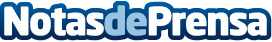 La consultoria CEDEC signa un conveni de col·laboració amb la Federació Empresarial Espanyola de SeguretatLa consultoria d'organització estratègica d'empreses CEDEC, líder a Europa en gestió, direcció i organització per a empreses familiars, ha signat recentment un acord de col·laboració amb la Federació Empresarial Espanyola de Seguretat (FES)Datos de contacto:Pedro TerésGabinet de Premsa930330101Nota de prensa publicada en: https://www.notasdeprensa.es/la-consultoria-cedec-signa-un-conveni-de-col Categorias: Cataluña Otros Servicios Consultoría http://www.notasdeprensa.es